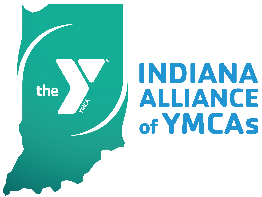 EXECUTIVE CONFERENCE AGENDAWednesday, May 11, 2022Wednesday, May 11, 2022Wednesday, May 11, 2022Wednesday, May 11, 2022TimeEventLocationRoom8 am-NoonPre-Conference Event: Golf (9 holes)Ackerman? (TBD)1-4:30 pmAlliance CEO Spring Membership MeetingStewart Center218 ABCD5-6 pmConference Registration OpensStewart Center218 ABCD 6-8 pmConference Opening Session/DinnerWelcome/Mission MomentWorld Service PresentationKeynote (Suzanne McCormick, CEO, YMCA of the USA)PMUWest Faculty LoungeThursday, May 12, 2022Thursday, May 12, 2022Thursday, May 12, 2022Thursday, May 12, 2022TimeEventLocationRoom9-9:30 amConference Check-InVendor booths openBreakfast Stewart Center214 ABCD9:30-9:55 amGeneral Session Welcome/Mission momentStewart Center218 ABCD10-10:45 amBreakouts – Round 1Stewart Center10-10:45 amMental Health at the Y: Evolution of a Revolution (Sarah Johnson)Stewart Center20610-10:45 amHow to "Care" for your Human Resources (LaVeda Howell)Stewart Center27810-10:45 amYMCA Innovation and the Post-Pandemic Landscape (Brian Kridler)Stewart Center27910-10:45 amBoard Governance* (Gigi Woodruff)Stewart Center218 ABCD11-11:45 amBreakouts – Round 2Stewart Center11-11:45 amYUSA Training and Certification Updates (Janet Kafkas, Becca Schnetzer)Stewart Center20611-11:45 amY-Retirement (Derrick Stewart)Stewart Center27811-11:45 amSmall Changes = Big Results (Tom Salzer)Stewart Center27911-11:45 amBoard Governance* (continuing from Round 1) (Gigi Woodruff)Stewart Center218 ABCDNoon-12:45 pmLUNCHBlessing Stewart Center218 ABCD12:45-1:30 pmVendor NetworkingStewart Center214 ABCD1:30-2:15 pmBreakouts – Round 3Stewart Center1:30-2:15 pmHow to "Keep" Your Human Resources (LaVeda Howell)Stewart Center2061:30-2:15 pmY-Retirement (Derrick Stewart)Stewart Center2781:30-2:15 pmYMCA Innovation and the Post-Pandemic Landscape (Brian Kridler)Stewart Center2791:30-2:15 pmBenchmarking Your YMCA with Maria-Alicia Serrano, YUSA (virtual)Stewart Center218 ABCD2:30-3:15 pm Breakouts – Round 4Stewart Center2:30-3:15 pm Board Cultivation (?) – waiting on Gigi to confirm topicStewart Center2062:30-3:15 pm Mental Health 101 for Senior Leaders (Sarah Johnson)Stewart Center2782:30-3:15 pm Small Changes = Big Results (Tom Salzer)Stewart Center2792:30-3:15 pm YUSA Training and Certification Updates (Janet Kafkas, Becca Schnetzer)Stewart Center218 ABCD3:30-4:30 pmVendor Networking – Last Chance!Stewart Center214 ABCD5:30-7 pmConference DinnerKeynote (TBD)PMUEast Faculty Lounge7pm - ?Bona Vita Architecture SocialTBD TBD Friday, May 13, 2022Friday, May 13, 2022Friday, May 13, 2022Friday, May 13, 2022TimeEventLocationRoom9-10:15 amClosing general sessionBreakfastMission momentKeynote (Dr. Will Miller)Stewart Center218 ABCD10:30-11 amConference DebriefStewart Center218 ABCD